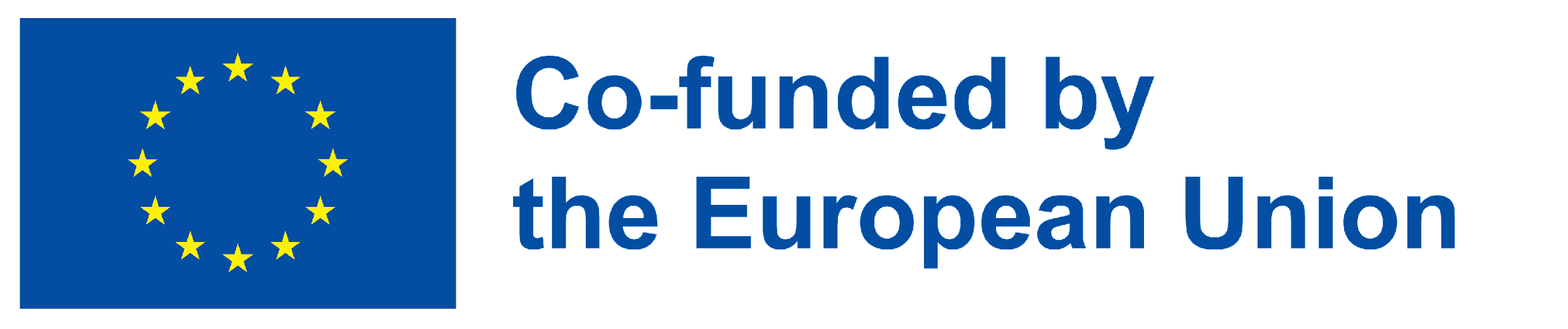 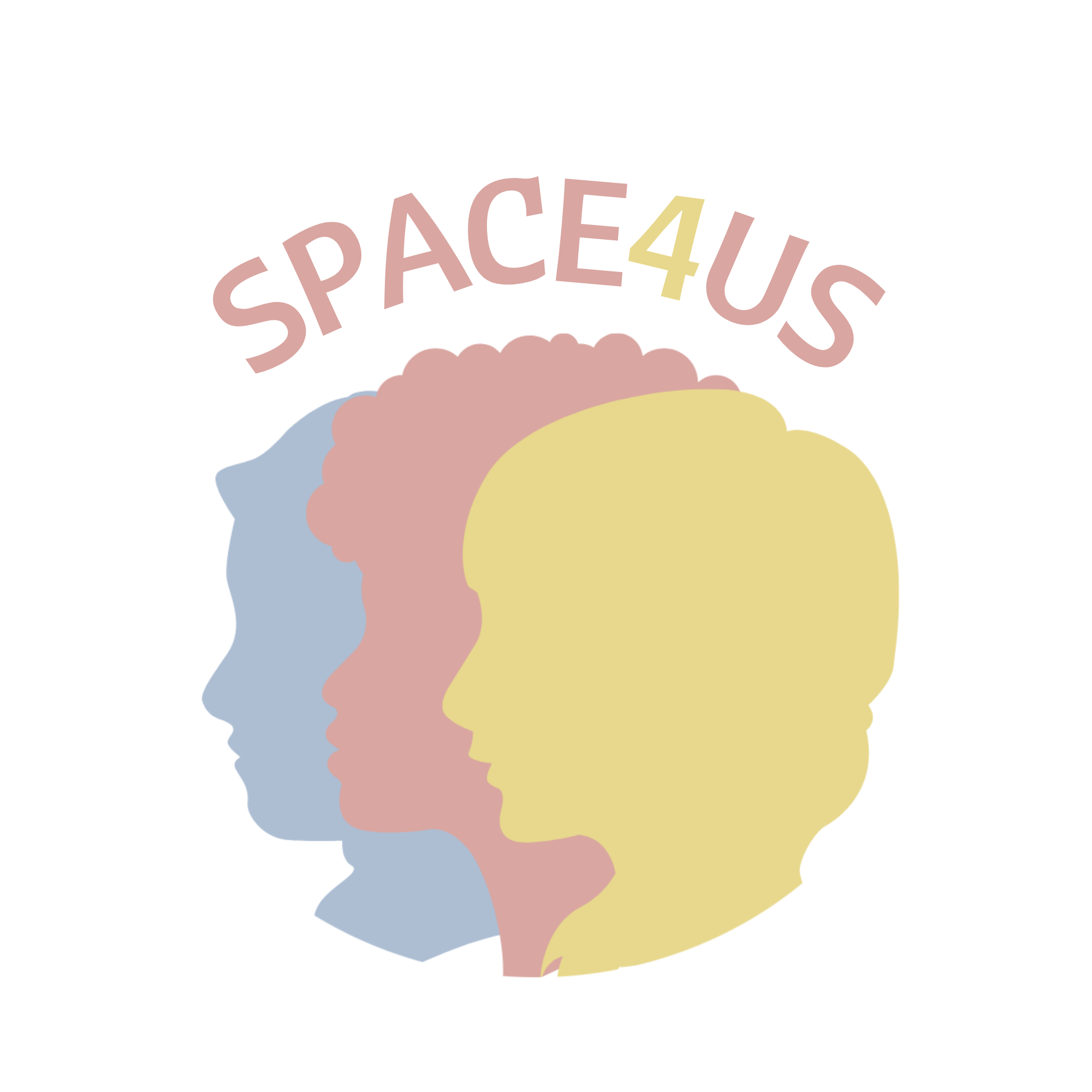 Numer projektu: 2021-1-IT03-KA220-YOU-000028810TYTUŁ GŁOWA_"LINE-UP" - KONFLIKTYGŁOWA_"LINE-UP" - KONFLIKTYGŁOWA_"LINE-UP" - KONFLIKTYDATA I MIEJSCECZAS TRWANIA1 godz.OSOBA PROWADZĄCAWIEK I LICZBA UCZESTNIKÓW13-2210-1213-2210-1213-2210-12TEMATYUświadom sobie istnienie konfliktu i naucz się nim zarządzać. Uświadom sobie istnienie konfliktu i naucz się nim zarządzać. Uświadom sobie istnienie konfliktu i naucz się nim zarządzać. CELEuświadomienie sobie istnienia konfliktunauczenie się akceptowania różnic w poglądachnauczenie się słuchaniauświadomienie sobie istnienia konfliktunauczenie się akceptowania różnic w poglądachnauczenie się słuchaniauświadomienie sobie istnienia konfliktunauczenie się akceptowania różnic w poglądachnauczenie się słuchaniaEFEKTY UCZENIA SIĘNie musisz wiedzieć, kto ma rację lub nie ma racji, ale musisz zrozumieć opinie innych ludzi, aby uzyskać konstruktywne porównanie. Nie musisz wiedzieć, kto ma rację lub nie ma racji, ale musisz zrozumieć opinie innych ludzi, aby uzyskać konstruktywne porównanie. Nie musisz wiedzieć, kto ma rację lub nie ma racji, ale musisz zrozumieć opinie innych ludzi, aby uzyskać konstruktywne porównanie. MATERIAŁY, NARZĘDZIA I ZASOBY:Papier, markery METODY:Praca zespołowaOPIS DZIAŁAŃ OPIS DZIAŁAŃ WPROWADZENIE(czas trwania - 15 minut)Prowadzący wiesza kartki z napisem: zgadzam się - nie zgadzam się na dwóch przeciwległych ścianach i wypowiada serię stwierdzeń bez żadnego komentarza (stwierdzenia mogą dotyczyć wybranego tematu zajęć lub różnych tematów).Każdy z uczestników porusza się w zależności od tego, czy się zgadza, czy nie.W tej pierwszej fazie gry nie wolno wchodzić między te dwa arkusze.DZIAŁANIE GŁÓWNE (czas trwania - 30 minut)Kiedy wszyscy zajęli swoje stanowisko, członkowie każdej ze stron są słuchani na przemian: każdy musi wymienić argumenty za swoim stanowiskiem, bez krytykowania tego, kto jest po drugiej stronie.Kiedy wydaje się, że uczestnicy usłyszeli wystarczająco dużo, aby skłoniło ich to do refleksji, osoba prowadząca daje możliwość wykonania nowych ruchów lub przyjęcia pozycji pośredniej.ZAKOŃCZENIE(czas trwania 15 minut)Na koniec osoba prowadząca proponuje serię stwierdzeń odpowiednich do celu i do wspólnej refleksji grupy, a uczestnicy zajmują odpowiednie miejsce pomiędzy stwierdzeniami “zgadzam się - nie zgadzam się”.Albo wygrywasz, albo przegrywasz.Najlepszą obroną jest atak.Gdzie dwóch się bije, tam trzeci korzysta.Jeśli chcesz pokoju, przygotuj się na wojnę.Prawda leży pośrodku.